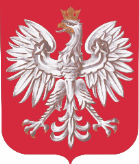 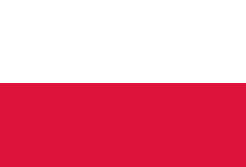 Postępowanie o udzielenie zamówienia publicznego prowadzone w trybie podstawowym na zadanie inwestycyjne pn.„Przebudowa dróg gminnych na terenie Gminy Mircze”, które jest dofinansowane ze środkówRządowego Funduszu Rozwoju DrógZałącznik nr 6 do SWZWzór oświadczenia Wykonawców wspólnie ubiegających 
się o udzielenie zamówienia (Znak sprawy: PRGR.2710.3.2022)………………………………….., dnia ………………………………….ZAMAWIAJĄCY:Gmina Mircze zwana dalej „Zamawiającym”,ul. Kryłowska 2022-530 MirczeNIP: 919-174-89-02, REGON: 950368820tel. 846519015, 846519062, fax: 846519015Elektroniczna Skrzynka Podawcza: /ec42e5q2pe/skrytka znajdująca się na platformie ePUAP pod adresem https://epuap.gov.pl/wps/portalPoczta elektroniczna [e-mail]: gmina@mircze.plStrona internetowa Zamawiającego BIP [URL]: https://ugmircze.bip.lubelskie.plStrona internetowa prowadzonego postępowania, na której udostępniane będą zmiany i wyjaśnienia treści SWZ oraz inne dokumenty zamówienia bezpośrednio związane z postępowaniem o udzielenie zamówienia [URL]: https://ugmircze.bip.lubelskie.pl w zakładce Zamówienia Publiczne.Godziny urzędowania Urzędu Gminy Mircze: poniedziałek – piątek – od 7:30 do 15:30 
(z wyłączeniem dni ustawowo wolnych od pracy).PODMIOTY, W IMIENIU KTÓRYCH SKŁADANE JEST OŚWIADCZENIE:…………………………………………………..…..……………………………………………………………..…..……………………………………………………………..…..…………(pełna nazwa/firma, adres, w zależności od podmiotu: NIP/PESEL, KRS/CEIDG)…………………………………………………..…..……………………………………………………………..…..……………………………………………………………..…..…………(pełna nazwa/firma, adres, w zależności od podmiotu: NIP/PESEL, KRS/CEIDG)reprezentowany przez:…………………………………………………..…..……………………………………………………………..…..………… (imię, nazwisko, stanowisko/podstawa do reprezentacji)Na potrzeby postępowania o udzielenie zamówienia publicznego, którego przedmiotem jest zadanie pn.: „Przebudowa dróg gminnych na terenie Gminy Mircze”, w zakresie  części nr ………………………… zamówienia (należy wpisać nr części lub kilku części, jeżeli Wykonawca zamierza złożyć ofertę na 1 lub 2 części) prowadzonego przez Gminę Mircze, działając jako pełnomocnik podmiotów, w imieniu których składane jest oświadczenie oświadczam, że:Wykonawca:…………………………………………………..…..…………wykona następujący zakres świadczenia wynikającego z umowy o zamówienie publiczne:…………………………………………………..…..………… …………………………………………………..…..……………………………………………………………..…..…………Wykonawca:…………………………………………………..…..…………wykona następujący zakres świadczenia wynikającego z umowy o zamówienie publiczne:…………………………………………………..…..……………………………………………………………..…..……………………………………………………………..…..…………UWAGA:W przypadku, gdy ofertę składa spółka cywilna, a pełen zakres prac wykonają wspólnicy wspólnie w ramach umowy spółki oświadczenie powinno potwierdzać ten fakt.Oświadczam, że wszystkie informacje podane w powyższych oświadczeniach 
są aktualne i zgodne z prawdą.Oświadczenie składane na podstawie art. 117 ust. 4 ustawy z dnia 11 września 2019 r. Prawo zamówień publicznych (t.j. Dz.U. z 2021 r., poz. 1129 z późn. zm.) 
- dalej: ustawa Pzp